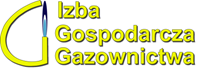 Załącznik Nr 2 do Regulaminu członkostwa w Izbie Gospodarczej GazownictwaKARTA AKTUALIZACJI DANYCHDziałając w imieniu i na rzecz:Pełna nazwa podmiotu gospodarczego: Adres podmiotu gospodarczego:Telefon, adres e-mail: Przedmiot działalności:NIP: 	; REGON: 	,Wskazuję/Wskazujemy, że osobami do kontaktu w sprawach związanych z członkostwem w Izbie Gospodarczej Gazownictwa sąOsoba wiodąca do kontaktów w IGG: Imię i nazwisko:	Adres e-mail:	Tel.: 	Ponadto wskazuję/wskazujemy kontakty pod które IGG powinna przekazywać komunikaty i inne wiadomości  dotyczące:Konsultacji krajowych aktów prawnych i prawa unijnego: Imię i nazwisko:	Adres e-mail:	Tel.: 	Komunikatów i informacji dotyczących standaryzacji technicznej: Imię i nazwisko:	Adres e-mail:	Tel.: 	Organizacji konferencji/targów/kongresów/warsztatów: Imię i nazwisko:	Adres e-mail:	Tel.: 	Sprawy członkowskie i inne informacje z IGG:Imię i nazwisko:	Adres e-mail:	Tel.: 	Deklaruję/ Deklarujemy, że ilość osób ogółem zatrudnionych w firmie na dzień złożenia Karty aktualizacji wynosi:  _______________________	_______________________Podpisy/pieczątka	Miejsce i data(zgodnie z reprezentacją)Załączniki:Odpis z właściwego rejestru (KRS, ewidencja działalności gospodarczej).Oświadczenie.Pełnomocnictwo.